COMISSÃO DE ADMINISTRAÇÃO E FINANÇAS DELIBERAÇÃO Nº 29/2023 CAF-CAU/GO A COMISSÃO DE ADMINISTRAÇÃO E FINANÇAS - CAF-CAU/GO, reunida ordinariamente em reunião presencial, no dia 12 de dezembro de 2023, no uso das competências que lhe confere o artigo 95 do Regimento Interno do CAU/GO, após análise do assunto em epígrafe: CONSIDERANDO a Resolução CAU/BR nº 200, que dispõe sobre procedimentos orçamentários, contábeis e de prestação de contas a serem adotados pelos Conselhos de Arquitetura e Urbanismo dos Estados; CONSIDERANDO a prestação de contas do período de janeiro a novembro de 2023 apresentada pela empresa de assessoria contábil JC Assessoria Contábil, com Receitas Correntes totais no período tem o valor de R$ 5.560.835,03 (cinco milhões, quinhentos e sessenta mil, oitocentos e trinta e cinco reais e três centavos) e Despesas Correntes de R$ 4.026.943,98 (quatro milhões, vinte e seis mil, novecentos e quarenta e três reais e noventa e oito centavos), resultando em superávit orçamentário de R$ R$1.533.891,05 (um milhão, quinhentos e trinta e três mil, oitocentos e noventa e um reais e cinco centavos).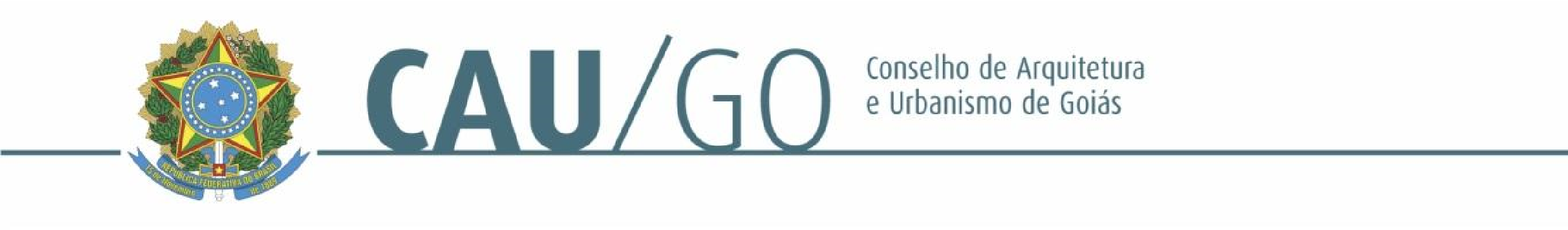 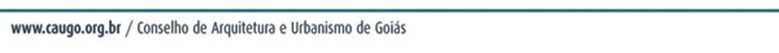 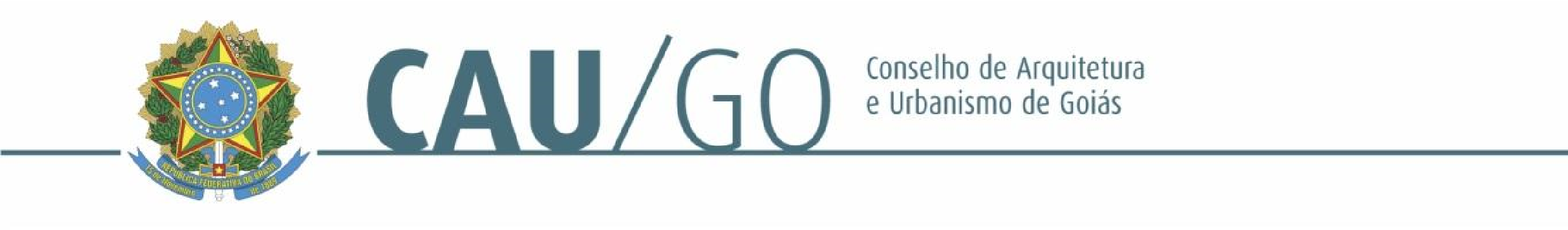 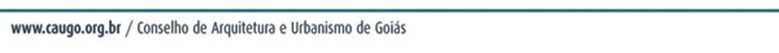 DELIBEROU: 1 - Aprovar a prestação de contas do CAU/GO do período de janeiro a novembro de 2023. 2 - Encaminhar a referida prestação de contas para aprovação no Plenário do CAU/GO.  Goiânia, 12 de dezembro 2023. Janaína de Holanda CamiloCoordenadora da CAF121º REUNIÃO ORDINÁRIA DA CAF-CAU/GOFolha de Votação HISTÓRICO DA VOTAÇÃO  121ª Reunião Ordinária da CAF                                                                      Data: 12/12/2023 Matéria em Votação: Prestação de Contas de janeiro a novembro de 2023 - CAU/GO  Resultado da Votação: (       ) Sim      (      ) Não    (      ) Abstenções   (     ) Ausências   (      ) Total Ocorrências:  Secretário da Sessão:  Guilherme Vieira CiprianoCondução dos Trabalhos:  Celina Fernandes de Almeida MansoJanaína de Holanda CamiloCoordenadora da CAFPROCESSO INTERESSADO CAU/GO ASSUNTO PRESTAÇÃO DE CONTAS DE JANEIRO – NOVEMBRO 2023 Conselheiro Titular / SuplenteAssinaturaVoto (favorável / contra / abstenção)